FEBRERO – DICIEMBRE 2018TRAINING SISTEMICO EN LA RELACIÓN TERAPEUTICATERAPEUTAS, PSICÓLOGOS, PSICOTERAPEUTASY PROFESIONALES DE LA AYUDA.La mirada Sistémica es un abordaje terapéutico integrador, que permite identificar las dinámicas profundas que generan malestar en los diferentes sistemas a los que pertenecemos a lo largo de nuestra vida: familia de origen y familia nuclear, social, laboral, etc.; y de una manera respetuosa, generar cambios y orientar hacia soluciones.Objetivos de la formación:Conocer y comprender los orígenes de los fundamentos sistémicos a nivel teórico, conceptual y filosófico.Familiarizarnos con el trabajo sistémico, y la aplicación práctica en los diferentes ámbitos de intervención: psicoterapia, salud, educación, ámbito social, ámbito familiar, organizaciones…Incorporar a la comprensión y a la práctica personal y profesional, los Órdenes del Amor y de la Ayuda.Trabajar en el proceso personal. Revisión profunda y reordenación de la historia de vida. Incorporar recursos y herramientas para la intervención terapéutica.Explorar el rol terapéutico respetando el estilo individual y descubriendo los propios talentos profesionales. Profundizar en la reflexión y revisión de la praxis.Estructura de la formación: 2 ciclos. 150 horas. ( Un año de Febrero a Diciembre 2018) 6 Módulos, 4 monográficos abiertos y un taller residencial.
Certificación: Al finalizar los dos ciclos se obtiene un diploma de la Escuela de Terapia de l’EOE. La formación es experiencial y vivencial. Modalidad: módulos: sábado de 10 h a 20 h (8’30 h con la tutora). Monográficos V VIII y X: Viernes (tutora de 18 h a 22 h) sábado de 10 h a 20 h y domingo de 10h a 14h (terapeuta externo). Monográfico II: Viernes y domingo (tutora viernes de 18 h a 22 h y domingo de 10 a 1h ) sábado de 10 h a 20 h (terapeuta externo). Residencial:  Jueves, viernes, sábado y domingo en L’Era (Girona). (tutora).Precio: 1200€Equipo Docente: Tutora: Judith Roig Gómez y Terapeutas docentes externos: Jordi Amenós, Carmen Cortés, Peter Bourquin y Lluís Camino.PRIMER CICLOEje vertebral: Órdenes del AmorLA BENDICIÓN DEL ORDENEl primer CICLO es un recorrido personal por la propia historia y el propio sistema, revisando los desordenes para poder identificarlos y trabajarlos. Reconocer lo que es. Teoría: Filosofía y fundamentos teóricos. Órdenes del Amor. Las heridas de los Órdenes del Amor. La familia de origen. Los vínculos y las relaciones. La Culpa y el Perdón. Amor ciego y amor esclarecido. Lealtades familiares. La Buena Consciencia y la Mala Consciencia. El movimiento amoroso interrumpido. Las emociones desde la mirada sistémica: dimensiones y contextualización del mundo emocional. Campos emocionales. Inteligencia Transgeneracional.Herramientas: el Genograma, el Mapa sistémico,  el Proceso sistémico: el acompañamiento sistémico, los movimientos sistémicos, las constelaciones, la ordenación. Revisión personal: Los padres, El niño interior, El adulto. El terapeuta. La biografía emocional personal y del sistema, la biografía del cuerpo. Mapa interior sistémico, mapa del territorio y del contexto.  Línea de vida, creencias, encargos y cargas.RELACIÓN DE TALLERES:Febrero 23 y 24 TALLER IFilosofía y fundamentos teóricos. Órdenes y desórdenes del amor.Marzo 22/23 TALLER II	La familia de origen. Genograma Sistémico y biografía y del sistema. Monográfico sábado 23 de Marzo: Historias familiares y mirada sistémica. Jordi Amenós.Abril 27 y 28 TALLER IIILas heridas de los Órdenes del amor. Biografía emocional sistémica. Mapa interior.Mayo 25 y 26 TALLER IVEl corazón del dolor. El movimiento amoroso interrumpido. Sanar el niño interior. Junio 9/10 y 11 TALLER VMovimientos sistémicos internos. El adulto haciéndose cargo. Monográfico sábado y domingo 10 y 11 de junio: El trabajo con las partes internas. Carmen Cortés.SEGUNDO CICLO 

Eje vertebral: Órdenes de la ayudaLA GEOMETRIA  DEL ORDENEl segundo CICLO es  una inmersión en el rol terapéutico para explorar nuestra propia posición, intención y actitud y conocer y entrenar en los recursos, herramientas y protocolos de intervención sistémicos. Sintonizarse con el Orden. Teoría: Los Órdenes de la Ayuda. La relación de ayuda. La Mirada sistémica. Teoría y psicología transpersonal, Teoría y psicología cuántica, el campo unificado. Vehículos de conciencia. Teoría del Amor. Herramientas: Puertas de entrada al campo. Gestión de los vehículos de conciencia. Técnicas de presencia y revisión. Disciplinas de meditación. Mindfulness y Heartfulness. Herramientas para la intervención sistémica: posibilidades de los movimientos sistémicos (figuras, felpas, objetos, trabajo en grupo con representantes, trabajo individual desde la silla). Revelado de imágenes de solución, metáforas y rituales para la sanación. Protocolos de intervención en relación al contexto (entrevistas, protocolos de acogida y de cierre…). Trabajo personal: Biografía de la profesión, Intención, Vocación, Motivación y Camino. RELACIÓN DE TALLERES:Julio 27 y 28 TALLER VIÓrdenes y desordenes en la relación de Ayuda.Setiembre 7 y 8 TALLER VIIEl Campo, la Información y la Mirada.Octubre 13/14/15 TALLER VIIIEl terapeuta sistémico. Habilidades y entrenamiento. Monográfico sábado y domingo 13 y 14 de octubre: El trabajo Sistémico en el trauma. Peter BourquinNoviembre 2 y 3 TALLER IXProtocolos y estrategias de intervención. Noviembre 30, 1 y 2 Diciembre XMonográfico sábado y domingo 1 y 2 de diciembre: El trabajo sistémico en adicciones y procesos de duelo. Lluís CaminoDiciembre, 28, 29 y 30  CIERRE Biografía de la profesión, Intención, Vocación, Motivación y Camino. EQUIPO DOCENTE:  JUDITH ROIG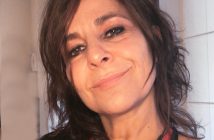 Directora y tutora de la formación. Psicóloga de especialidad clínica. Psicoterapeuta gestáltica. Miembro Titular, Docente y Supervisor de la AETG. Directora de la Escuela de Gestalt del EOE y tutora docente en las formaciones en colaboración con el Instituto Gestalt de Barcelona, desde 2008. Master en Terapia Breve Estratégica con Giorgio Nardone. Master en Pedagogía Sistémica y Constelaciones Familiares. (CUDEC México y IG BCN). Instructora Mindfulness formada con Fernando Torrijos (REBAP Internacionalmassachusetts). En formación permanente desde 2003 en Pensamiento Cuántico con Joe Dispenza. Fundadora del Espai Obert Empordà y del Espai La Pau en Figueres.  JORDI AMENÓS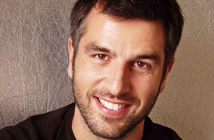 Terapeuta y formador en sistémica y creatividad.Es creador de la “Narrativa Terapéutica”, un abordaje de ayuda, acompañamiento y reflexión a través del descubrimiento de nuestras múltiples identidades y su extensión narrativa. También ha creado el programa para organizaciones y equipos “Team Stories: humanizar la empresa con el poder de las historias”.Narrador especializado en el trabajo de cuentos y metáforas para el crecimiento personal.Formado en Constelaciones Familiares, en Constelaciones Organizacionales y en Salud Sistémica. También en Coaching Generativo, Máster en Hipnosis Ericksoniana, Máster en Coaching con PNL, Trainer en PNL, Hypnotist por la Proufood School. Máster en PNL y Comunicación y en técnicas de creatividad narrativa.Autor del libro infantil ¿Dónde está la luna? (Fragmenta Editorial), un cuento para trabajar las historias y la creatividad en familia.  PETER BOURQUIN 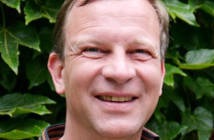 Fundador del instituto ECOS – Escuela de Constelaciones Sistémicas. Terapeuta de enfoque humanista, formado en Terapia Gestalt, ‘Brainspotting’ y en ‘Integrative Psychotherapy’ con Richard Erskine, entre otros métodos terapéuticos.  Es uno de los consteladores pioneros en España, habiendo impartido más de 600 talleres y dirigido varias miles de constelaciones. Desde 2001 imparte formación en Constelaciones Familiares, que ha realizado en Barcelona, Bilbao, La Coruña, Málaga, Madrid, Sevilla y Valencia. Colabora en la formación y supervisión de profesionales con diversos institutos terapéuticos en Europa y Latinoamérica. Miembro didacta de las asociaciones alemana y española (DGfS y AEBH).  Es autor de los libros: LAS CONSTELACIONES FAMILIARES (2007), EL ARTE DE LA TERAPIA (2011) y, junto con Carmen Cortés, EL GEMELO SOLITARIO (2014), todos publicados en la Editorial Desclée de Brouwer, así como numerosos artículos. Editor del ECOS-boletín desde 2005. Miembro de la redacción de la revista alemana de constelaciones sistémicas ‘Praxis der Systemaufstellung’.  CARMEN CORTÉS 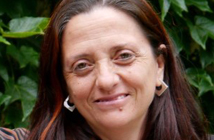 Directora y profesora docente de ECOS – Escuela de Constelaciones Sistémicas. Imparte formación y talleres de Constelaciones Familiares en diferentes ciudades de España, y colabora en la formación y supervisión de profesionales con diversos institutos terapéuticos en España y Latinoamérica. 
Experta Profesional en Constelaciones Familiares y Sistémicas por el Real Centro Universitario María Cristina (RCU). Formada en diversos enfoques terapéuticos humanistas: Terapia Gestalt; ‘Brainspotting’; Programa SAT con Claudio Naranjo; terapeuta psico-corporal formada en la ‘Gimnasia Centros de Energía’; en formación permanente en ‘Integrative Psychotherapy’, con Richard Erskine, New York. 
Es autora, junto con Peter Bourquin, de EL GEMELO SOLITARIO (2014), publicado en la Editorial Desclée de Brouwer, Bilbao.  LLUÍS CAMINO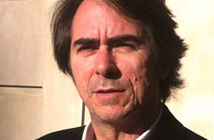 Terapeuta familiar y de pareja. Trabajador social clínico.  Formado en psicoterapia familiar sistémica. Terapeuta Gestalt. Especialista en la prevención y el tratamiento de las adicciones. 
Docente de talleres sobre las pérdidas, el dolor y el duelo, según el método de trabajo de E. Kübler-Ross. Docente en el posgrado de psicología clínica infanto-juvenil en ISEP de Barcelona. Supervisor de terapeutas y equipos de profesionales.INFORMACIÓN Y INSCRIPCIONES: (Entrevista previa)Tel: 972 51 20 75 – info@espaiobertemporda.org - móvil del EOE: 636476888